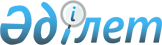 Об утверждении регламента государственной услуги "Государственная регистрация арендованных судов внутреннего водного плавания и судов плавания "река-море" в реестре арендованных иностранных судов"
					
			Утративший силу
			
			
		
					Приказ Министра транспорта и коммуникаций Республики Казахстан от 27 ноября 2012 года № 821. Зарегистрирован в Министерстве юстиции Республики Казахстан 10 декабря 2012 года № 8139. Утратил силу приказом и.о. Министра по инвестициям и развитию Республики Казахстан от 5 февраля 2015 года № 110      Сноска. Утратил силу приказом и.о. Министра по инвестициям и развитию РК от 05.02.2015 № 110.      В соответствии с пунктом 4 статьи 9-1 Закона Республики Казахстан от 27 ноября 2000 года «Об административных процедурах» и постановлением Правительства Республики Казахстан от 5 сентября 2012 года № 1153 «Об утверждении стандартов государственных услуг Министерства транспорта и коммуникаций Республики Казахстан в сфере транспортного контроля и внесении изменений и дополнений в некоторые решения Правительства Республики Казахстан», ПРИКАЗЫВАЮ:



      1. Утвердить прилагаемый регламент государственной услуги «Государственная регистрация арендованных судов внутреннего водного плавания и судов плавания «река-море» в реестре арендованных иностранных судов».



      2. Комитету транспортного контроля Министерства транспорта и коммуникаций Республики Казахстан (Абишев Б.Ш.) в установленном законодательством порядке обеспечить:



      1) государственную регистрацию настоящего приказа в Министерстве юстиции Республики Казахстан;



      2) после его государственной регистрации в Министерстве юстиции Республики Казахстан официальное опубликование в средствах массовой информации и размещение на официальном интернет-ресурсе Министерства транспорта и коммуникаций Республики Казахстан.



      3. Контроль за исполнением настоящего приказа возложить на вице-министра транспорта и коммуникаций Республики Казахстан Абсаттарова К.Б.



      4. Настоящий приказ вводится в действие по истечении десяти календарных дней после дня его первого официального опубликования.      Министр                                    А. Жумагалиев

Утвержден             

приказом Министра         

транспорта и коммуникаций     

Республики Казахстан       

от 27 ноября 2012 года № 821   

Регламент государственной услуги

«Государственная регистрация арендованных судов внутреннего

водного плавания и судов плавания «река-море» в реестре

арендованных иностранных судов» 

1. Общие положения

      1. Настоящий Регламент государственной услуги «Государственная регистрация арендованных судов внутреннего водного плавания и судовплавания «река-море» в реестре арендованных иностранных судов» (далее - Регламент) разработан в соответствии со статьей 26 Закона Республики Казахстан от 6 июля 2004 года «О внутреннем водном транспорте», Правилами государственной регистрации судов, в том числе маломерного судна, и прав на него, утвержденными постановлением Правительства Республики Казахстан от 14 сентября 2011 года № 1058 «Об утверждении Правил государственной регистрации судов, в том числе маломерного судна, и прав на него» (далее - Правила), стандартом государственной услуги «Государственная регистрация арендованных судов внутреннего водного плавания и судов плавания «река-море» в реестре арендованных иностранных судов» (далее - Стандарт), утвержденным постановлением Правительства Республики Казахстан от 29 октября 2009 года № 1710 «Об утверждении стандартов государственных услуг Министерства транспорта и коммуникаций Республики Казахстан в сфере транспортного контроля».



      2. В настоящем Регламенте используются следующие понятия:



      1) получатель государственной услуги - это физическое и юридическое лицо, зарегистрированное в Республике Казахстан;



      2) структурно-функциональные единицы (далее - СФЕ) - ответственные лица уполномоченных органов, структурные подразделения государственных органов, государственные органы которые участвуют в процессе оказания государственной услуги.



      3. Государственная услуга «Государственная регистрация арендованных судов внутреннего водного плавания и судов плавания «река-море» в реестре арендованных иностранных судов» (далее - государственная услуга) оказывается территориальными органами Комитета транспортного контроля Министерства транспорта и коммуникаций Республики Казахстан (далее - уполномоченный орган) через Центр обслуживания населения (далее - ЦОН) по адресам, указанным в приложении 1 к Стандарту.



      4. Форма оказываемой государственной услуги: не автоматизированная.



      5. Государственная услуга оказывается на основании:



      1) статьи 26 Закона Республики Казахстан от 6 июля 2004 года «О внутреннем водном транспорте»;



      2) Стандарта;



      3) Правил.



      6. Результатом завершения государственной услуги является выдача свидетельства о временном предоставлении права плавания под Государственным флагом Республики Казахстан иностранному судну (далее - свидетельство) либо мотивированный ответ об отказе на бумажном носителе.



      7. Государственная услуга является платной.



      Сбор за государственную регистрацию арендованных судов внутреннего водного плавания и судов плавания «река-море» уплачивается в местный бюджет по месту осуществления регистрации, ставка сбора установлена Кодексом Республики Казахстан от 10 декабря 2008 года «О налогах и других обязательных платежах в бюджет (Налоговый кодекс)» и составляет пятнадцатикратный месячный расчетный показатель, действующий на день уплаты сбора. 

2. Требования к оказанию государственной услуги

      8. Государственная услуга оказывается физическим и/или юридическим лицам, зарегистрированным в Республике Казахстан (далее -  получатели государственной услуги).



      9. Государственная услуга предоставляется через ЦОН ежедневно с понедельника по субботу включительно, за исключением выходных и праздничных дней, в соответствии с установленным графиком работы с 9.00 часов до 20.00 без перерыва.



      Прием осуществляется в порядке «электронной» очереди, без предварительной записи и ускоренного обслуживания.



      10. Полная информация о порядке оказания государственной услуги и необходимых документах, а также образцы их заполнения располагаются:



      на интернет-ресурсе Министерства транспорта и коммуникаций Республики Казахстан: www.mtc.gov.kz (в подразделе «Государственные услуги» раздела «Комитет транспортного контроля»);



      на интернет-ресурсе ЦОН по адресу www.con.gov.kz;



      на стендах, расположенных в зданиях ЦОН;



      в call-Центре 1414.



      11. Для получения государственной услуги получатель государственной услуги представляет документы согласно пункту 11 Стандарта.



      12. Сроки предоставления государственной услуги установлены в пункте 7 Стандарта.



      13. В выдаче свидетельства отказывается в случаях, предусмотренных пунктом 16 Стандарта.



      14. Этапы оказания государственной услуги:



      1) потребитель подает заявление в ЦОН;



      2) инспектор ЦОН проводит регистрацию заявления, инспектор накопительного отдела ЦОН передает документы в уполномоченный орган.



      Факт отправки пакета документов из ЦОН в уполномоченный орган фиксируется при помощи сканера штрихкода, позволяющего отслеживать движение документов в процессе оказания государственной услуги;



      3) сотрудник канцелярии уполномоченного органа в течение одного рабочего дня со дня поступления документов в уполномоченный орган, проводит регистрацию полученных документов, и передает на рассмотрение руководителю, либо его заместителю;



      4) после рассмотрения руководитель, либо его заместитель уполномоченного органа в течение одного рабочего дня со дня поступления документов в уполномоченный орган, отписывает начальнику отдела контроля на водном транспорте;



      5) начальник отдела контроля на водном транспорте в течение одного рабочего дня со дня поступления документов в уполномоченный орган, рассматривает заявление на соответствие предъявляемым требованиям, и отписывает специалисту отдела контроля на водном транспорте;



      6) специалист отдела контроля на водном транспорте в течение пяти рабочих дней осуществляет рассмотрение представленного заявление из ЦОН, и подготавливает оформление свидетельства либо мотивированный отказ, затем направляет на подписание руководителю уполномоченного органа;



      7) руководитель уполномоченного органа в течение одного рабочего дня подписывает свидетельства либо мотивированный отказ и направляет в канцелярию уполномоченного органа;



      8) сотрудник канцелярии уполномоченного органа направляет результат оказания государственной услуги в ЦОН.



      При приеме готового результата государственной услуги от уполномоченного органа, ЦОН фиксирует поступившие документы при помощи Сканера штрихкода;



      9) инспектор ЦОН выдает результат государственной услуги потребителю - свидетельства либо мотивированный отказ.



      15. Минимальное количество лиц, осуществляющих прием документов для оказания государственной услуги в ЦОН, составляет один человек. 

3. Описание действий (взаимодействия)

в процессе оказания государственной услуги

      16. В ЦОН прием документов осуществляется в операционном зале посредством «безбарьерного обслуживания», на которых указываются фамилия, имя, отчество и должность работника ЦОН.



      При приеме документов в ЦОН получателю государственной услуги выдается расписка о приеме соответствующих документов с указанием:



      номера и даты приема запроса;



      вида запрашиваемой государственной услуги;



      количества и названий приложенных документов;



      даты (время) и места выдачи документов;



      фамилии, имени, отчества работника ЦОН, принявшего заявление на оформление документов;



      фамилии, имени, отчества получателя государственной услуги, фамилии, имени, отчества уполномоченного представителя, и их контактные телефоны.



      17. В процессе оказания государственной услуги задействованы следующие СФЕ:



      1) работник ЦОН;



      2) работник накопительного отдела ЦОН;



      3) сотрудник канцелярии уполномоченного органа (его филиала);



      4) руководитель уполномоченного органа, либо его заместители;



      5) начальник отдела контроля на водном транспорте;



      6) специалист отдела контроля на водном транспорте;



      7) курьер.



      18. Текстовое табличное описание последовательности и взаимодействие административных действий (процедур) каждой СФЕ с указанием срока выполнения каждого административного действия (процедуры) приведены в приложении 1 к настоящему Регламенту.



      19. Схема взаимодействия между логической последовательностью административных действий в процессе оказания государственной услуги и СФЕ приведена в приложении 2 к настоящему Регламенту.

Приложение 1              

к регламенту оказания          

государственной услуги          

«Государственная регистрация       

арендованных судов           

внутреннего водного плавания       

и судов плавания «река-море»      

в реестре арендованных         

иностранных судов»            

Таблица 1. Описание действий СФЕ 

Таблица 2. Основной процесс оказания государственной услуги 

Таблица 3. Альтернативный процесс оказания государственной услуги

Приложение 2              

к регламенту оказания          

государственной услуги          

«Государственная регистрация       

арендованных судов           

внутреннего водного плавания       

и судов плавания «река-море»      

в реестре арендованных         

иностранных судов»            

Диаграмма функционального взаимодействия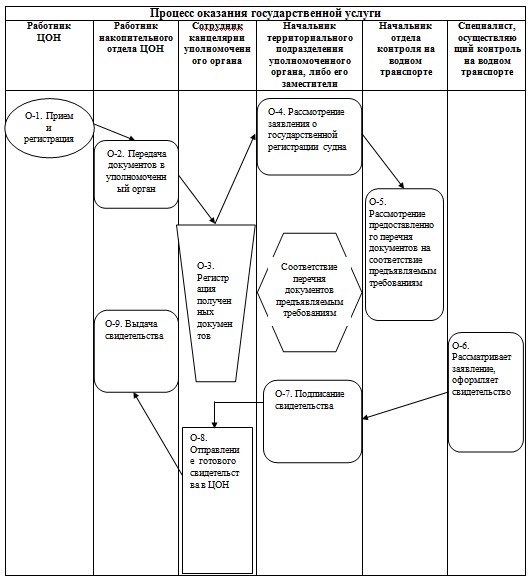 
					© 2012. РГП на ПХВ «Институт законодательства и правовой информации Республики Казахстан» Министерства юстиции Республики Казахстан
				Действия основного процессаДействия основного процессаДействия основного процессаДействия основного процессаДействия основного процессаДействия основного процессаДействия основного процесса№ действия123456Наименование

СФЕРаботник

ЦОНРаботник

накопите-

льного

отдела

ЦОНСотрудник

канцелярии

уполномо-

ченного

органаНачальник

террито-

риального

подразде-

ления

уполномо-

ченного

органа,

либо его

заместителиНачальник

отдела

контроля на

водном

транспортеСпециа-

лист

отдела

контроля

на

водном

транспортеНаименование

действия и их

описаниеПрием и

регистрация

заявленияпередает

документы

в

уполномо-

ченный

органпроводит

регистрацию

полученных

документовРассмотрение

заявления о

государстве-

нной

регистрации

суднаРассмотрение

предоставлен-

ного перечня

документов на

соответствие

предъявляемым

требованиямРассмотре-

ние

предостав-

ленного

перечня

документов

на

соответст-

вие

предъяв-

ляемым

требова-

ниям.

Оформление

свидете-

льстваФорма

завершенияДокументы с

резолюцией,

содержащей

сроки

исполнения и

ответствен-

ного

исполнителяДокументы с

резолюцией,

содержащей

сроки

исполнения и

ответственного

исполнителяОформленное

свидете-

льствоСроки

исполнения1 день1 день1 день5 дней№ действия789Наименование

СФЕНачальник

террито-

риального

подразде-

ления

уполномо-

ченного

органа,

либо его

замести-

телиСотрудник

канцеля-

рии

уполномо-

ченного

органаРаботник

накопите-

льного

отдела ЦОННаименование

действия и их

описаниеПодписание

свидете-

льстваНаправляет

свидете-

льство

в ЦОНВыдача

свидетельст-

ва

заявителюФорма

завершенияПодписанное

свидете-

льствосвидете-

льствоСроки

исполнения1 день1 дняОсновной процесс оказания государственной услугиОсновной процесс оказания государственной услугиОсновной процесс оказания государственной услугиОсновной процесс оказания государственной услугиОсновной процесс оказания государственной услугиОсновной процесс оказания государственной услугиРаботник

ЦОНРаботник

накопительного

отдела ЦОНСотрудник

канцелярии

уполномоченного

органаНачальник

территориального

подразделения

уполномоченного

органа, либо его

заместителиНачальник

отдела

контроля

на водном

транспортеСпециалист

отдела

контроля на

водном

транспорте1. Прием и

регистра-

ция

заявления2. Передача

документов в

уполномоченный

орган3. Регистрация

полученных

документов4. Рассмотрение

заявления о

государственной

регистрации

судна5. Рассмот-

рение

предостав-

ленного

перечня

документов

на

соответст-

вие

предъявляе-

мым

требованиям6. Рассмотрение

предоставлен-

ного перечня

документов на

соответствие

предъявляемым

требованиям и

оформление

свидетельства9. Выдача

свидетельства8. Направление

свидетельства

в ЦОН7. Подписание

свидетельстваАльтернативный процесс оказания государственной услугиАльтернативный процесс оказания государственной услугиАльтернативный процесс оказания государственной услугиАльтернативный процесс оказания государственной услугиАльтернативный процесс оказания государственной услугиАльтернативный процесс оказания государственной услугиРаботник

ЦОНРаботник

накопительного

отдела ЦОНСотрудник

канцелярии

уполномоче-

нного

органаНачальник

территориаль-

ного

подразделения

уполномочен-

ного органа,

либо его

заместителиНачальник

отдела

контроля на

водном

транспортеСпециалист

отдела

контроля

на водном

транспорте1. Проводит

регистрацию

заявления2. Передача

документов в

уполномоченный

орган3. Регистра-

ция

полученных

документов4. Рассмот-

рение

заявления о

государствен-

ной

регистрации

судна5. Рассмот-

рение

предоставлен-

ного перечня

документов на

соответствие

предъявляемым

требованиям6. При

несоот-

ветствии

документов

представ-

ляемым

требованиям

или их

недостаточ-

ности

заявителю

отказы-

вается в

приеме

документов.

По

требованию

заявителя

ему

выдается

мотивирова-

нное

письменное

подтвержде-

ние отказа

в приеме

документов.9. Выдача

заявителю

письменного

заключения об

отказе в выдаче

свидетельства8. Отправ-

ления в ЦОН

письменного

заключения

об отказе в

выдаче

свидете-

льства7. Подписание

письменного

подтверждение

отказа в

приеме

документов